КГУ «Общеобразовательная школа №1 города Макинскотдела образования по Буландынскому районууправления образования Акмолинской области»Урок познания мира1 «Б» классТема: «Вкусно и полезно»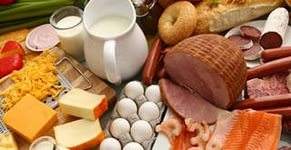                                                      Подготовила: учитель начальных классов                                                                   Жуковская Оксана ВасильевнаШкола: КГУ «Общеобразовательная школа № 1 г. Макинск»Школа: КГУ «Общеобразовательная школа № 1 г. Макинск»Школа: КГУ «Общеобразовательная школа № 1 г. Макинск»Школа: КГУ «Общеобразовательная школа № 1 г. Макинск»Школа: КГУ «Общеобразовательная школа № 1 г. Макинск»Школа: КГУ «Общеобразовательная школа № 1 г. Макинск»Школа: КГУ «Общеобразовательная школа № 1 г. Макинск»Дата: Дата: ФИО учителя: Жуковская О. В.ФИО учителя: Жуковская О. В.ФИО учителя: Жуковская О. В.ФИО учителя: Жуковская О. В.ФИО учителя: Жуковская О. В.Класс: 1 «Б» классКласс: 1 «Б» классКоличество присутствующих: Количество присутствующих:  Количество    отсутствующих:              Количество    отсутствующих:              Количество    отсутствующих:             Раздел (сквозная тема):Раздел (сквозная тема):Еда и напиткиЕда и напиткиЕда и напиткиЕда и напиткиЕда и напиткиТема урока:Тема урока:Вкусно и полезноВкусно и полезноВкусно и полезноВкусно и полезноВкусно и полезноЦели обучения в соответствии с учебной программой:Цели обучения в соответствии с учебной программой:1.1.4.1 объяснять важность соблюдения личной гигиены1.1.4.2 объяснять необходимость соблюдения режима питания1.1.4.1 объяснять важность соблюдения личной гигиены1.1.4.2 объяснять необходимость соблюдения режима питания1.1.4.1 объяснять важность соблюдения личной гигиены1.1.4.2 объяснять необходимость соблюдения режима питания1.1.4.1 объяснять важность соблюдения личной гигиены1.1.4.2 объяснять необходимость соблюдения режима питания1.1.4.1 объяснять важность соблюдения личной гигиены1.1.4.2 объяснять необходимость соблюдения режима питанияЦели урока:Цели урока:объяснять важность соблюдения режима питания.объяснять важность соблюдения режима питания.объяснять важность соблюдения режима питания.объяснять важность соблюдения режима питания.объяснять важность соблюдения режима питания.Ход урока:Ход урока:Ход урока:Ход урока:Ход урока:Ход урока:Ход урока:Этап урока/ ВремяДействия педагогаДействия педагогаДействия ученикаДействия ученикаОцениваниеРесурсы1.Начало урока. 0-5 мин1.Создание положительного эмоционального настроя. Здравствуйте! – Ты скажешь человеку.Здравствуй! – Улыбнется он в ответ.И, наверно, не пойдет в аптеку,И здоровым будет много лет.- Ребята, как вы думаете, что на свете дороже всего? ( Правильно, здоровье ).- Когда мы здороваемся, то желаем человеку здравствовать, то есть желаем здоровья. 1.Создание положительного эмоционального настроя. Здравствуйте! – Ты скажешь человеку.Здравствуй! – Улыбнется он в ответ.И, наверно, не пойдет в аптеку,И здоровым будет много лет.- Ребята, как вы думаете, что на свете дороже всего? ( Правильно, здоровье ).- Когда мы здороваемся, то желаем человеку здравствовать, то есть желаем здоровья. Приветствуют учителя. Организуют свое рабочее место.Отвечают на вопрос.Приветствуют учителя. Организуют свое рабочее место.Отвечают на вопрос.ФООценивание эмоциональ-ного состояния2. Середина урока. 5 – 25 мин1.Актуализация жизненного опыта.  Целеполагание.- А вот у одного очень известного литературного героя что-то случилось со здоровьем. Он прислал нам письмо. Давайте прочитаем его.«Здравствуйте, друзья! Свое письмо я пишу из больницы. У меня ухудшилось здоровье: болит голова, в глазах звездочки, все тело вялое. Доктор говорит, что мне нужно правильно питаться. Я составил себе меню на обед: торт с лимонадом, чипсы, варенье и пепси-кола. Это моя любимая еда. Наверное, скоро я буду здоров. Ваш Карлсон ».- Как вы думаете, почему  Карлсон попал в больницу? Правильное ли меню он составил?- Получается, пища может быть полезной и вредной!- Ответить более подробно на этот и другие вопросы нам поможет наш урок  на тему: «Вкусно и полезно». Сегодня на уроке мы научимся с вами различать полезные и неполезные продукты, узнать, как правильно питаться; как составить режим питания.2. Работа над темой.1) Ролевая игра " Магазин".- Итак, сейчас мы отправимся в магазин, поможем Карлсону выбрать правильные продукты.  - Посмотрите, сколько здесь самых разнообразных продуктов! Я приглашаю покупателей в наш магазин.( По одному ученику с каждого ряда)Дети выходят и выбирают продукты- Как вы думаете, все ли продукты, которые выбрали ребята, полезны для здоровья?- Выберите из этих продуктов самые полезные по вашему мнению.2) Просмотр видеоролика о правильном питании.Физминутка- А теперь Карлсон предлагает вам поиграть :Если продукт полезный нужно поднять руки вверх, если вредный топаем ногами.Рыба, помидор, торт, молоко, гречневая каша, конфеты, морковь, кока- кола, мясо.- Молодцы! Теперь Карлсон точно знает что полезно, а что нет! 3) Самостоятельная работа (И)- Итак, ребята, человеку необходимо правильное питание.- Я предлагаю вам выполнить следующие задания (дифференциация через задания и группирование)1 группа – составить правила правильного питания.Дескриптор: записывает правила правильного питания.2 группа – составить меню на один день.Дескриптор: правильно составляет менюТри основных принципа «правильного питания»: 1. Продукты, потребляемые человеком, должны быть полезными. 2. Пищу желательно принимать в одно и то же время. 3. В еде необходимо соблюдать меру.4. Работа по пирамиде питания.Это пищевая пирамида показывает, каким должно быть здоровое и правильное питание. Первый ряд - самый большой слой пирамиды представляет собой зерновой сектор. Второй ряд - слой второй и третий - овощной и фруктовый. Овощей и фруктов в дневном рационе должно быть много.Четвертым является мясной слой, это означает, что в вашем меню обязательно должны присутствовать нежирные сорта мяса, птица, рыба. В мясе содержится железо, которое требуется каждому человеку. А вот сосиски, сардельки, вареные колбасы сюда не входят - мяса в них не так много, а вот жира и калорий - предостаточно!Пятый слой является молочным, кисломолочные продукты помогут поддержать иммунитет. В них содержатся живые бактерии необходимые для правильной работы кишечника. Шестой слой считается жиросодержащим, но не жирным.В этот сектор входят жиросодержащие продукты, к которым относятся орехи, животные и растительные масла, очень полезные для сердца. В эту же группу входит и сливочное масло, но его потребление должно быть ограниченным. Следует также помнить о том, что все перечисленные элементы пирамиды должны составлять ваш ежедневный пищевой рацион.- В этот рацион обязательно должны входить фрукты и овощи.- Ребята, а какой овощ самый полезный? Вы знаете? И я не знаю. Сейчас узнаем.Сценка «Спор овощей»Учитель:  Баклажаны синие, красный помидор.Затевают длинный и серьезный спор.Овощи: Кто из нас, овощей, и вкуснее и нужней?Кто при всех болезнях будет всем полезней?Учитель: Выскочил горошек- ну и хвастунишка!Горошек ( весело) Я такой хороший, зелененький мальчишка!Если только захочу, всех горошком угощу.Учитель: От обиды покраснев, свекла проворчала:Свекла: ( Важно) Дай сказать сначала мне,Выслушай сначала:Свеклу надо для борщаИ для винегретаКушай сам и угощай-Лучше свеклы нету!Капуста ( Перебивая): Ты уж ,свекла ,  помолчи!Из капусты варят щи!А какие вкусныеПирожки капустные!Зайчики - плутишкиЛюбят  кочерыжки,Угощу ребятокКочерыжкой сладкой.Огурец ( задорно):  Очень будете довольны,Съев огурчик малосольный!А уж свежий огуречик Всем понравиться , конечно!На зубах хрустит , хрустит..Я могу Вас угостить!Редиска: ( скромно) Я - румяная редиска,Поклонюсь вам низко- низко.А хвалить себя зачем?Я итак известна всем!Морковь:( кокетливо)  Про меня рассказ не длинный.Кто не знает витамины?Пей всегда морковный сок и грызи морковку-Будешь ты тогда, дружок, крепким, сильным, ловким.!Учитель: Тут надулся помидор и промолвил строго:Помидор:  Не болтай, морковка , вздор Помолчи немного!Самый вкусный и приятныйУж конечно, сок томатный!Дети: Витаминов много в нем.Мы его охотно пьем!Учитель: У окна поставьте ящик ,Поливайте только чаще,И тогда как верный друг,К вам придет зеленый...Дети:  ЛукЛук:  Я приправа в каждом блюде И всегда полезен людям.Угадали? Я ваш друг.Я простой- зеленый лук.Картошка:  Я картошка, так скромнаСлова не сказала.Но картошка всем нужна:И большим и малым.Учитель: Спор давно кончать пора, спорить бесполезно!Лук: Кто то кажется стучится!Входит АйболитКартошка: Это доктор Айболит!Айболит: Ну конечно это я,Что вы спорите друзья?Баклажан:  Кто из нас из овощей,Всех вкусней и всех нужней?Кто  при всех болезняхБудет всем полезней?Айболит: Чтоб здоровым , сильным быть,Нужно  овощи любитьВсе без исключения!В этом нет сомнения.В каждом польза есть и вкус.И решить я не берусь,Кто из вас вкуснее Кто из вас нужнее. Учитель: Ребята, какой вывод можем сделать:Все овощи нужны и полезны!1.Актуализация жизненного опыта.  Целеполагание.- А вот у одного очень известного литературного героя что-то случилось со здоровьем. Он прислал нам письмо. Давайте прочитаем его.«Здравствуйте, друзья! Свое письмо я пишу из больницы. У меня ухудшилось здоровье: болит голова, в глазах звездочки, все тело вялое. Доктор говорит, что мне нужно правильно питаться. Я составил себе меню на обед: торт с лимонадом, чипсы, варенье и пепси-кола. Это моя любимая еда. Наверное, скоро я буду здоров. Ваш Карлсон ».- Как вы думаете, почему  Карлсон попал в больницу? Правильное ли меню он составил?- Получается, пища может быть полезной и вредной!- Ответить более подробно на этот и другие вопросы нам поможет наш урок  на тему: «Вкусно и полезно». Сегодня на уроке мы научимся с вами различать полезные и неполезные продукты, узнать, как правильно питаться; как составить режим питания.2. Работа над темой.1) Ролевая игра " Магазин".- Итак, сейчас мы отправимся в магазин, поможем Карлсону выбрать правильные продукты.  - Посмотрите, сколько здесь самых разнообразных продуктов! Я приглашаю покупателей в наш магазин.( По одному ученику с каждого ряда)Дети выходят и выбирают продукты- Как вы думаете, все ли продукты, которые выбрали ребята, полезны для здоровья?- Выберите из этих продуктов самые полезные по вашему мнению.2) Просмотр видеоролика о правильном питании.Физминутка- А теперь Карлсон предлагает вам поиграть :Если продукт полезный нужно поднять руки вверх, если вредный топаем ногами.Рыба, помидор, торт, молоко, гречневая каша, конфеты, морковь, кока- кола, мясо.- Молодцы! Теперь Карлсон точно знает что полезно, а что нет! 3) Самостоятельная работа (И)- Итак, ребята, человеку необходимо правильное питание.- Я предлагаю вам выполнить следующие задания (дифференциация через задания и группирование)1 группа – составить правила правильного питания.Дескриптор: записывает правила правильного питания.2 группа – составить меню на один день.Дескриптор: правильно составляет менюТри основных принципа «правильного питания»: 1. Продукты, потребляемые человеком, должны быть полезными. 2. Пищу желательно принимать в одно и то же время. 3. В еде необходимо соблюдать меру.4. Работа по пирамиде питания.Это пищевая пирамида показывает, каким должно быть здоровое и правильное питание. Первый ряд - самый большой слой пирамиды представляет собой зерновой сектор. Второй ряд - слой второй и третий - овощной и фруктовый. Овощей и фруктов в дневном рационе должно быть много.Четвертым является мясной слой, это означает, что в вашем меню обязательно должны присутствовать нежирные сорта мяса, птица, рыба. В мясе содержится железо, которое требуется каждому человеку. А вот сосиски, сардельки, вареные колбасы сюда не входят - мяса в них не так много, а вот жира и калорий - предостаточно!Пятый слой является молочным, кисломолочные продукты помогут поддержать иммунитет. В них содержатся живые бактерии необходимые для правильной работы кишечника. Шестой слой считается жиросодержащим, но не жирным.В этот сектор входят жиросодержащие продукты, к которым относятся орехи, животные и растительные масла, очень полезные для сердца. В эту же группу входит и сливочное масло, но его потребление должно быть ограниченным. Следует также помнить о том, что все перечисленные элементы пирамиды должны составлять ваш ежедневный пищевой рацион.- В этот рацион обязательно должны входить фрукты и овощи.- Ребята, а какой овощ самый полезный? Вы знаете? И я не знаю. Сейчас узнаем.Сценка «Спор овощей»Учитель:  Баклажаны синие, красный помидор.Затевают длинный и серьезный спор.Овощи: Кто из нас, овощей, и вкуснее и нужней?Кто при всех болезнях будет всем полезней?Учитель: Выскочил горошек- ну и хвастунишка!Горошек ( весело) Я такой хороший, зелененький мальчишка!Если только захочу, всех горошком угощу.Учитель: От обиды покраснев, свекла проворчала:Свекла: ( Важно) Дай сказать сначала мне,Выслушай сначала:Свеклу надо для борщаИ для винегретаКушай сам и угощай-Лучше свеклы нету!Капуста ( Перебивая): Ты уж ,свекла ,  помолчи!Из капусты варят щи!А какие вкусныеПирожки капустные!Зайчики - плутишкиЛюбят  кочерыжки,Угощу ребятокКочерыжкой сладкой.Огурец ( задорно):  Очень будете довольны,Съев огурчик малосольный!А уж свежий огуречик Всем понравиться , конечно!На зубах хрустит , хрустит..Я могу Вас угостить!Редиска: ( скромно) Я - румяная редиска,Поклонюсь вам низко- низко.А хвалить себя зачем?Я итак известна всем!Морковь:( кокетливо)  Про меня рассказ не длинный.Кто не знает витамины?Пей всегда морковный сок и грызи морковку-Будешь ты тогда, дружок, крепким, сильным, ловким.!Учитель: Тут надулся помидор и промолвил строго:Помидор:  Не болтай, морковка , вздор Помолчи немного!Самый вкусный и приятныйУж конечно, сок томатный!Дети: Витаминов много в нем.Мы его охотно пьем!Учитель: У окна поставьте ящик ,Поливайте только чаще,И тогда как верный друг,К вам придет зеленый...Дети:  ЛукЛук:  Я приправа в каждом блюде И всегда полезен людям.Угадали? Я ваш друг.Я простой- зеленый лук.Картошка:  Я картошка, так скромнаСлова не сказала.Но картошка всем нужна:И большим и малым.Учитель: Спор давно кончать пора, спорить бесполезно!Лук: Кто то кажется стучится!Входит АйболитКартошка: Это доктор Айболит!Айболит: Ну конечно это я,Что вы спорите друзья?Баклажан:  Кто из нас из овощей,Всех вкусней и всех нужней?Кто  при всех болезняхБудет всем полезней?Айболит: Чтоб здоровым , сильным быть,Нужно  овощи любитьВсе без исключения!В этом нет сомнения.В каждом польза есть и вкус.И решить я не берусь,Кто из вас вкуснее Кто из вас нужнее. Учитель: Ребята, какой вывод можем сделать:Все овощи нужны и полезны!Читают письмоОтвечают на вопросыФормулируют тему и цели урокаРаботают в коллективе, выполняют задания под руководством учителяВысказывают свои мненияСмотрят видеоВыполняют движенияРаботают,  самостоятельно, представляют свою работу.Изучают пирамиду питанияРассказывают стихиОтвечают на вопросЧитают письмоОтвечают на вопросыФормулируют тему и цели урокаРаботают в коллективе, выполняют задания под руководством учителяВысказывают свои мненияСмотрят видеоВыполняют движенияРаботают,  самостоятельно, представляют свою работу.Изучают пирамиду питанияРассказывают стихиОтвечают на вопросФО«Словесная похвала»ФО«Словесная похвала»ФО «Апплодисменты»ФО «Апплодисменты»Доп. материалПрезента-цияКартинки с изображением разных продуктовВидеоКарточки с заданием для каждого учащегосяА3 Пирамида питанияДоп. литератураКарточкаДоп. литература3. Конец урока. 25-30 мин7. Итог урока. А теперь ребята, представьте что мы с вами отправились в кафе. Перед вами стоит меню. У вас есть выбор что вы выберете?1. Если мне надо выбрать шоколад или яблоко, я выбираю____________, потому что______________.2. Если мне надо выбрать пирожное или виноград, я выбираю_____________, потому что_______________. 3. Если мне надо выбрать орехи или чипсы, я выбираю _________, потому что_____________.- Ребята, Вам понравилась встреча с Карлсоном? Что больше всего понравилось?  Для чего нужно есть много овощей и фруктов? Запомните дети:Чтобы песни петь, смеяться,И при этом не болеть,Нужно правильно питатьсяС самых юных лет уметь.Я вас всех благодарю и желаю вам быть сильными, смелыми и здоровыми.-Какую цель мы поставили на сегодняшнем уроке?-  Достигли ли мы этой цели?-  Какие затруднения были у вас на уроке?-  Что нужно сделать,  чтобы эти затруднения не повторялись?Рефлексия «Дерево успеха».7. Итог урока. А теперь ребята, представьте что мы с вами отправились в кафе. Перед вами стоит меню. У вас есть выбор что вы выберете?1. Если мне надо выбрать шоколад или яблоко, я выбираю____________, потому что______________.2. Если мне надо выбрать пирожное или виноград, я выбираю_____________, потому что_______________. 3. Если мне надо выбрать орехи или чипсы, я выбираю _________, потому что_____________.- Ребята, Вам понравилась встреча с Карлсоном? Что больше всего понравилось?  Для чего нужно есть много овощей и фруктов? Запомните дети:Чтобы песни петь, смеяться,И при этом не болеть,Нужно правильно питатьсяС самых юных лет уметь.Я вас всех благодарю и желаю вам быть сильными, смелыми и здоровыми.-Какую цель мы поставили на сегодняшнем уроке?-  Достигли ли мы этой цели?-  Какие затруднения были у вас на уроке?-  Что нужно сделать,  чтобы эти затруднения не повторялись?Рефлексия «Дерево успеха».Отвечают на вопросы учителя, оценивают свою деятельность на урокеОтвечают на вопросы учителя, оценивают свою деятельность на урокеФО«Дерево успеха»Картинки к рефлексии.